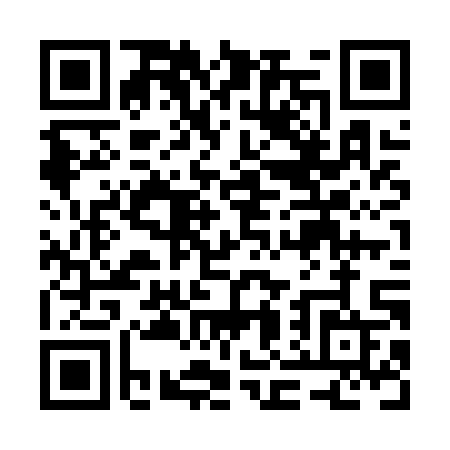 Prayer times for Upper Knoxford, New Brunswick, CanadaWed 1 May 2024 - Fri 31 May 2024High Latitude Method: Angle Based RulePrayer Calculation Method: Islamic Society of North AmericaAsar Calculation Method: HanafiPrayer times provided by https://www.salahtimes.comDateDayFajrSunriseDhuhrAsrMaghribIsha1Wed4:376:161:286:308:4110:202Thu4:356:141:286:318:4210:223Fri4:336:131:286:328:4410:244Sat4:316:111:286:328:4510:265Sun4:296:101:286:338:4610:286Mon4:276:081:286:348:4810:307Tue4:256:071:286:358:4910:328Wed4:236:051:276:368:5010:339Thu4:216:041:276:368:5110:3510Fri4:196:031:276:378:5310:3711Sat4:176:011:276:388:5410:3912Sun4:156:001:276:398:5510:4113Mon4:135:591:276:398:5610:4314Tue4:115:581:276:408:5810:4515Wed4:095:561:276:418:5910:4716Thu4:075:551:276:419:0010:4917Fri4:055:541:276:429:0110:5118Sat4:035:531:286:439:0210:5319Sun4:025:521:286:449:0410:5420Mon4:005:511:286:449:0510:5621Tue3:585:501:286:459:0610:5822Wed3:575:491:286:469:0711:0023Thu3:555:481:286:469:0811:0224Fri3:535:471:286:479:0911:0325Sat3:525:461:286:479:1011:0526Sun3:505:461:286:489:1111:0727Mon3:495:451:286:499:1211:0928Tue3:475:441:286:499:1311:1029Wed3:465:431:296:509:1411:1230Thu3:455:431:296:509:1511:1331Fri3:435:421:296:519:1611:15